REPUBLIQUE ISLAMIQUE DE MAURITANIEHonneur – Fraternité – JusticeMinistère du Pétrole, des Mines et de l’EnergieSociété Mauritanienne d’Electricité (SOMELEC)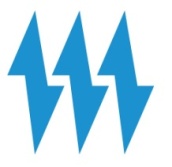  Avis de Demande de cotation à compétition ouverte pour la fourniture d’huile des groupes de la SOMELECDCCO N° : 12/CAE/2022La SOMELEC lance une Demande de cotation à compétition ouverte pour la fourniture d’huile des groupes de la SOMELEC.Les prix proposés par les Soumissionnaires doivent être des prix CIP/Entrepôt de la SOMELEC à Nouakchott (Incoterms 2020). Les Soumissionnaires nationaux sont tenus de libeller leurs prix en Ouguiya (MRU).Les Soumissionnaires étrangers sont autorisés à libeller leurs prix en une ou plusieurs monnaies convertibles sans dépasser trois (3) monnaies étrangères.Le pli fermé contenant l’offre technique et l’offre financière doit être reçu au plus tard le 12/10/2023 à 12 heures GMT à l’adresse mentionnée ci-dessus« Monsieur le Conseiller chargé de la Cellule des marchés de la SOMELEC4ème étage, Avenue Boubacar Ben Amer. B.P.355 Nouakchott (Mauritanie) »Les offres seront ouvertes en séance publique de la Commission des Achats d’Exploitation (CAE) le 12/10/2023 à 12H30 GMT à l’adresse ci-dessous :« Direction Générale de la SOMELECCommission des Achats d’Exploitation 2ème étage, Avenue Boubacar Ben Amer. B.P.355 Nouakchott (Mauritanie) »Les Soumissionnaires intéressés sont autorisés à assister à la séance d’ouverture des offres.Le Président de la Commission des Achats d’ExploitationCheikh Abdellahi BEDDA       